NAME…………………………………………………INDEX  NO…………………….CANDIDATE’S SIGNATURE……………….						DATE………………………232/3PHYSICS PRACTICAL PAPER 32 1/4HOURSLONDIANI SUB COUNTY JOINT EVALUATION EXAMINATION 2022Kenya Certificate of Secondary EducationPHYSICSPRACTICALPAPER 32 1/4 HOURSINSTRUCTIONS Answer all the questions in this paper You are supposed to spend the first 15 minutes of the 2 1/4hours allowed for this paper reading the whole paper carefully before starting your work.Marks are given for clear record of the observations made, their suitability and accuracy and the use made of them.Candidates are advised to record observations as soon as they are madeMathematical table and electronic calculators may be used.		For Examiner’s use onlyThis paper consists of 9 printed pagesQUESTION 1You are provided with the following:- Lump of plasticine- 50g mass- Stand, boss and clamp- 3 pieces of threads- Meter rule- Measuring cylinder - Some water in a beaker(a )  Put 50ml of water in a measuring cylinder.       Mould the plasticine into a shape that can fit into the measuring cylinder without touching it’s walls            and tie it with the thread and completely immerse it in water in the measuring cylinder to determine it’s volume, V.	V=……………………cm3	                                                                                      (1mark)								V=……………………m3 	                                                                                       (1mark)(b) 	Given that upthrust, U experience by the plasticine in water is U=vρg	Where: v – volume of the 20g mass	ρ- density of water (1g/cm3)	g – acceleration due to gravity	Determine upthrust U on the of plasticine 			                            (3 marks…………………………………………………………………………………………………………………………………………………………………………………………………………(c)  Tie the meter rule with the thread at the center (50cm mark) and suspend it on the stand  as       shown on the figure below.(d)  Tie 50g mass with the thread and suspend it on the meter rule at a distance d1 = 10cm from    the center as shown on the figure.e)  Suspend the plasticine on the meter rule and then adjust distance d2 of the plasticine such that the system balances horizontally as shown in the set up below.(f) 	Using the principle of moment determine the weight, W of the plasticine when the system is balancing horizontally. 							(3 marks)………………………………………………………………………………………………………………………………………………………………………………………………………………………………………………………………………………………………………………(g)	 Immerse the suspended plasticine in the water in the measuring cylinder and adjust distance  d3 of the plasticine such that the system balances horizontally as shown below(h) 	Record the value of d3                                                                                       (1mark)          							 ……………………………………………………………………………………………………i) 	Given  determine the value of R     	                                      (3marks)					………………………………………………………………………………………………………………………………………………………………………………………………………………………………………………………………………………………………………………QUESTION 2	You are provided with the following:	- Two dry cells and a cell holder	- One voltmeter (0 – 5V)	- One ammeter (0 – 1A) or (0 – 2.5A)	- Six resistors labeled AB	- One resistor labeled R	- A switch	- 6 connecting wires with crocodile clip at one end	- Jockey attached to a connecting wire(a)	Set up the circuit as shown in figure 1 (i)	 Close the switch S,  Read and record the voltmeter and ammeter readings 	                           	V =                                                                                                             (1mark)								I =                                                                                                                (1mark)							(ii) 	Determine the value of R given that 				        (3marks)…………………………………………………………………………………………………………………………………………………………………………………………………………(b) 	Set the circuit as shown in figure 2	 (i) With the jockey across resistor 1 as shown above, close the switch, read 		and record the ammeter and voltmeter readings in table.(ii) 	Repeat the procedure b (i) with crocodile clips across resistors 2, 3, 4, 5 and 6 			respectively, each time recording the corresponding values for V and I in table 1		Table 1						                                  			      (6 marks)    (c) On the grid provided plot the graph of p.d (V) (y axis) against I (A)		       (5 marks)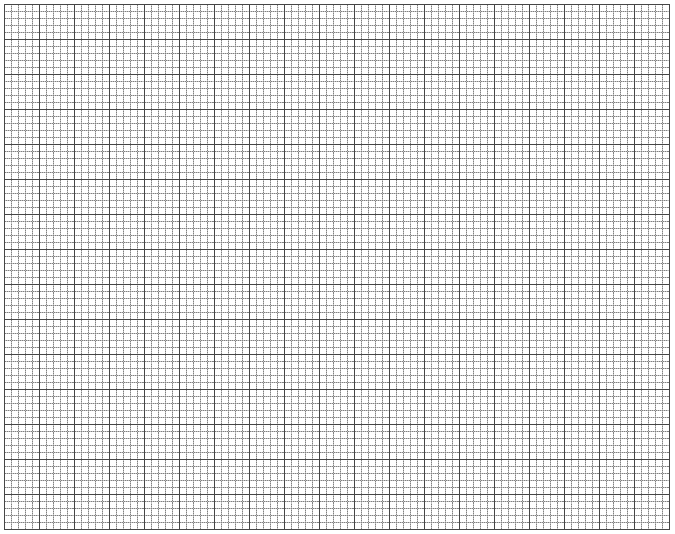 (d)	Determine the slope of the graph 						 (2 marks)……………………………………………………………………………………………………………………………………………………………………………………………………………………………………………………………………………………………………………………………………………………………………………………………………………………(e) 	Given that use your graph and this equation to determine the value of:											        (3 marks)	(i) E……………………………………………………………………………………………………………………………………………………………………………………………………………………………………………………………………………………………………………………………………………………………………………………………………………………	(ii) r ……………………………………………………………………………………………………………………………………………………………………………………………………………………………………………………………………………………………………………………………………………………………………………………………………………………QUESTION 3You are provided with the following:A semi-circular glass block Soft board White paper Four Optical pinsTwo  Thumb pinsVernier calipersProcedurea) Measure the thickness of the glass block using the Vernier calipers providedt = …………cm                                                                            (1mark)				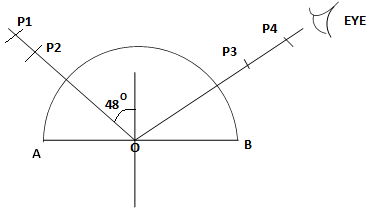 b) Fix the plain paper to the soft board using drawing/thumb pinsc) Place the semi-circular glass block on the paper and trace its outline. Remove the block and label A and B as shown in figure above. d) Identify the centre O of the plane and draw the normal at that point as shown in the figure above. e) Measure incident angle i as 480 then draw the incident rayd) Place two pins P1 and P2 on the incident ray as shown.e) Move your eyes at curved face and locate the images of pins P1 and P2, place pins P3 and P4 such that the four pins are aligned in a straight line.f) Remove the glass block and join points P3 and P4 to meet the interface AB.g) Measure the angle Y between incident ray and the reflected ray.Y= …………….							                    (1 mark)………………………………………………………………………………………………………         h)   Find the value of M given that					                                 (3marks)M ………………………………………………………………………………………………………………………………………………………………………………………………………………i)  Hand in the white paper used		                                                                   (2marks)	QUESTIONTOTAL MARKS CANDIDATE’S SCOREA12B21C7GRAND TOTAL40Number of resistors123456p.d. (volts)Current I (Amperes)